ОБЩИНСКИ  СЪВЕТ  - КАРЛОВО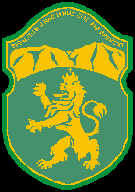 Н А Р Е  Д Б АЗА ПОДДЪРЖАНЕ И ОПАЗВАНЕ НА ОБЩЕСТВЕНИЯ РЕДНА ТЕРИТОРИЯТА НА ОБЩИНА КАРЛОВО Наредбата  е  приета  с  Решение  № 134,  взето  с  протокол  № 9  от  29. 03. 2012 година   на  Общински  съвет  -  Карлово. Променена и допълнена с Решение  № 244/31. 05. 2012 год.; Решение  № 895/ 25. 04. 2013 год.;  Решение  № 1729/24. 07. 2014 год.; Решение № 1882/18.09.2014 год.;  Решение № 2378/30.07.2015 год.; Решение № 267/26.05.2016 год. и Решение № 1500/25.07.2019 г. на Общински съвет - Карлово и Решение № 670 от 24.04.2017 г.; Решение № 1072/19.06.2017 г. и Решение № 389 /21.02.2018 г.  на  Административен съд -  Пловдив  КАРЛОВО  - 2012 г.РАЗДЕЛ ІОБЩИ ПОЛОЖЕНИЯЧл. 1. Настоящата наредба урежда поддържането и опазването на обществения ред; осигуряване на условия за спокойно обитаване; труд и отдих на гражданите, както и регламентира обществените отношения свързани с опазване на общинската собственост на територията на Община Карлово.Чл. 2. Разпоредбите на настоящата наредба са задължителни за всички физически лица, юридически лица, учредения, организации и сдружения живеещи, работещи, временно пребиваващи или развиващи дейност на територията на Община Карлово.Чл. 3. С тази наредба се създават условия за превенция на нарушенията на обществения ред и се определят санкции за нейните нарушители.РАЗДЕЛ ІІОСИГУРЯВАНЕ И ОПАЗВАНЕ НА ОБЩЕСТВЕНИЯ РЕДЧл. 4. (1) Забранява се в обществени сгради, улици, паркове, стадиони, културни и спортни зали, в обществени превозни средства, закрити помещения, в близост до болници, детски заведения, училища, междублокови пространства, в предназначените за общо ползване части от сгради:                               1.  Хазартни игри.                      2. (променена с  Решение  № 2376,  от  30. 07. 2015 година   на  Общински  съвет  -  Карлово) Употребата на пиротехнически изделия с увеселителна цел и други запалителни материали, паленето на огън и хвърляне на неугасени предмети на обществени места, улици, паркове и други.употребата и продажбата на пиротехнически средства, използването и възпламеняването на други предмети и запалителни материали.                               3. разполагането на селскостопански инвентар и на МПС което е катастрофирало със значителни повреди, негодно за движение, разкомплектовано и снето от отчет или спряно от движение /без регистрационен номер, снети гуми/ по улиците, тротоарите и зелените площи и други общински терени. Престоят и паркирането на всякакъв вид ППС в озеленени площи.                               4. разместване и повреждане на съдовете за отпадъци, табелките, пейките, автобусните спирки, пътните знаци, чешмите, фонтаните, съоръженията, поставени в детските и спортни площадки и на обществени места за обществено ползване.                               5. забранява се всякакъв вид просия – лично и чрез малолетни на обществени места.                               6. употребата на пневматични механични оръжия, устройства и взривни вещества, нарушаващи спокойствието и застрашаващи здравето и живота на гражданите.      (2) Забранява се носенето на хладно и огнестрелно оръжие, газови пистолети, въздушни пушки и защитни спрейове в увеселителни, питейни заведения, барове, дискотеки, училища, стадиони, спортни зали, игрища и други обществени места и сгради. Забраната не се отнася за лицата, изпълняващи служебни задължения по охрана на обществения ред; по охрана на съответното заведение или мероприятие.              (3) Консумацията на спиртни напитки на улици, паркове, стадиони, културни и спортни зали, в обществени превозни средства, в близост до болници, детски заведения, училища, в предназначените за общо ползване части от сгради.              (4) (променена с  Решение  № 244,  взето  с  протокол  № 12  от  31. 05. 2012 година   на  Общински  съвет  -  Карлово) Забранява се  тютюнопушенето:                                  1.  В закритите обществени места – сградите на общинската администрация, болници, детски ясли, детски градини, училища и др.                                  2. На открити обществени места, както следва: на прилежащите терени и тротоари на детските ясли, детските градини, училищата, местата където се предоставят социални услуги за деца; площадките за игра, на които се организират мероприятия за деца и ученици; спортните и културни обекти – по време на спортни и културни прояви..                    (5) (нова, приета с  Решение № 895/25.04.2013 г. на  Общински  съвет  -  Карлово)  Забранява се събирането на средства за благотворителна цел, за подпомагане на болни и други, на територията на община Карлово без писмено разрешение от Кмета на общината, издадено въз основа на подадено заявление.                      (6) (отменена с  Решение № 1072/19.06.2017 г. на  Административен съд -  Пловдив)Чл. 5. (1) Собствениците на бракувани и изоставени моторни превозни средства са длъжни в двуседмичен срок след поканване да транспортират същите до съответните лицензирани депа за разкомплектоване или предаване на вторични суровини.    (2) Когато собственикът е неизвестен или известен, не може да бъде уведомен поради други обективни причини, Заповедта се поставя на мястото за обявление в Общината или съответното кметство за срок от 14 дни, считано от датата на съставянето и.    (3) След изтичане на 14 дневния срок от обявлението в Общината или в кметството, излезлите от употреба моторни превозни средства се транспортира за сметка на Общината до специализираните пунктове за рециклиране, като получените средства се заприходяват в Общината.Чл. 6. (1) Не се разрешава поставянето на будки, павилиони, сергии, фургони и други за нуждите на търговията, битовото обслужване, информацията и други цели без разрешение от Общината и извън определените за целта места съгласно чл. 56 от Закона за устройство на територията. Временните съоръжения за търговия и услуги, изграждани във връзка с официални празници, чествания, събори и панаири се премахват до два дни след проявата.    (2) Поставянето на временни търговски обекти върху общински терени или ползването на открити общински площи за търговски, рекламни и други цели става по ред, определен от Общинския съвет срещу заплащане на наем или такса.    (3) Устройването на базари, търговски изложения и други подобни мероприятия, и временни съоръжения да става по ред определен от Общинския съвет и след съгласуване с Районната служба за противопожарна безопасност и защита на населението (РС”ПБЗН”) – Карлово.Чл. 7. Не се разрешава поставянето на маси за открито сервиране в заведения и търговски обекти върху общински терени, освен в случай когато им е издадено Разрешение от Общината и са заплатили определените наеми и такси, приети с Решение на Общински съвет.Чл. 8. При зареждане на магазините се забранява престояване на стоките и амбалажа по тротоари, декоративни настилки, улици и др.         Чл. 9. (променена с  Решение  № 2376   от  30. 075. 2015 година   на  Общински  съвет  -  Карлово) За осигуряване на условия за спокойствие, труд и отдих на гражданите се забранява:                                  1. извършване на действия, нарушаващи обществения ред.                                  2. звуковите сигнали на автомобили с нерегулирани алармени инсталации, задействащи се продължително от непряк допир с МПС, за времето на цялото денонощие.                                  3. Извършването на дейности, причиняващи шум, отделяне на прах, вибрации, излъчвания, замърсявания и други, надвишаващи допустимите норми, съгласно действащото законодателство на Република България;                                  4.  Извършването на дейности от битов и стопански характер в жилищните сгради и в близост до тях, с които се нарушава спокойствието на живущите, между 14,00   и 16,00 часа и между 22,00 и 8,00 часа в делничните дни и между 14,00 и 16,00 часа и 21,00 и 9,00 часа в празничните и почивните дни, с изключение на дейностите по организирано събиране и извозване на битовите отпадъци;                                 5. Провеждането на сватбени, семейни и други частни събирания на места, общинска собственост, като тротоари, площади, улици, междужилищни пространства, градини, паркове и други територии, както и в открити частни имоти, с които се нарушава общественият ред и спокойствието на гражданите;                                 6. Извършването на действия, които нарушават моралните норми за поведение на обществени места;                                 7. Поставянето на външни озвучителни уредби извън туристически и други обекти;                                 8. Пребиваването, извън домовете на лица под 14 години, без придружител – пълнолетно лице след 20,00 часа;                                 9. На лица, навършили 14 години, но ненавършили 18 години, да пребивават на обществени места след 22,00 часа, освен когато са придружени от родител, попечител, настойник, лица полагащи грижи за непълнолетни на друго правно основание или пълнолетно дееспособно лице, снабдено с писмен документ за изразено съгласие от родител, попечител, настойник и лица, полагащи грижи за непълнолетни на друго правно отношение;Чл. 10. (1) Всички обекти, извършващи търговска дейност, в срок от 14 дни от датата на откриване, уведомяват Община Карлово, по реда одобрен в Наредбата за реда и условията за извършване на търговска дейност на територията на Община Карлово.             (2) Търговия на открито се извършва от лица, получили уведомление за регистрация от Кмета на общината.Чл. 11. (1) Работното време на всички търговски обекти се определя във времето от 06.00 до 22.00 часа през зимния период и от 06.00 до 23.00 часа през летния период.              (2) За ненормирано (удължено) работно време след 22.00 часа през зимния период и 23.00 часа през летния период на търговските обекти се издава удостоверение от Кмета на община Карлово, при спазване на условията на Наредбата за реда и условията за извършване на търговска дейност на територията на Община Карлово.    (3) Заведенията за хранене и развлечения, за които е издадено удостоверение за ненормирано (удължено) работно време, се освобождават от клиентите до един час след приключване на определеното работно време /съгласно Закон за туризма/.    (4) Контрола по спазването на работното време се осъществява от длъжностните лица, назначени от Кмета на общината и органите на РУП, като стриктно се спазват изискванията за шум и музика, смущаващи спокойствието на живеещите в жилищни сгради от 14.00 до 16.00 часа и от 22.00 до 06.00 часа за зимния период и от 23.00 до 06.00 часа за летния период.Чл. 12. (1) Забранява се търговска дейност в следните случаи:                                1. приготвяне и продажба на открито, без разрешение от Българска агенция по безопасност на храните /БАБХ/ на хлебни, месни и млечни продукти, закуски и непакетирани сладкарски изделия.                                2. продажбата на алкохол, тютюн и тютюневи изделия на малолетни и непълнолетни лица.                                3. продажбата на алкохол в учебни, възпитателни, здравни, лечебни заведения и общежития, както и на спортни игри и други подобни.                                4. продажбата и сервиране на спиртни напитки, цигари и вредни за здравето вещества на лица до 18 години.                                5. продажбата на еротична и порнографска литература и печатни издания на лица до 18 години.                                 6. открито излагане и продажбата на  литература и печатни издания с порнографско съдържание.Чл.13. (1) Достъпът на малолетни и непълнолетни лица в заведенията, където се сервира алкохол (заведения за хранене и развлечения, игрални зали, интернет-клубове и др.) се осъществява при следния режим:                                1. лица до 14 години могат да престоят до 20.00 часа.                                2. лица от 14 години до 18 години могат да престоят до 22.00 часа.    (2) Забранява се посещение на малолетни и непълнолетни лица с наложени с решение на Общинската комисия за борба с противообществените прояви на малолетни и непълнолетни (Общ. КБППМН) възпитателни мерки по чл. 13 от Закона за борба с противообществени прояви на малолетни и непълнолетни (ЗБППМН) на определените места, независимо дали са придружени от родител.    (3) Забраната не се отнася при колективни изяви на малолетни и непълнолетни лица с присъствие на учител, треньор, ръководител на художествен състав.    (4) Забранява се достъпът на лица под 18-годишна възраст до игрални зали и игрални казина.    (5) При нарушение на ал.1 от малолетни и непълнолетни лица отговарят съответно родителите, попечителите или настойниците.   (6) Лицата, които извършват търговска дейност или управляват заведения за хранене и развлечения, интернет клубове и зали за компютърни игри са длъжни:                      1. да не допускат в тях деца без родител или настойник/попечител за времето от 22.00 часа до 06.00 часа;                      2. да не допускат лица, които откажат или не могат да удостоверят своето пълнолетие.Чл. 14. Контролната дейност на малолетните и непълнолетни лица се осъществява от комисия, която включва:                - представители от РУП гр. Карлово.                - представители на отдела за закрила на детето към Дирекция за социално подпомагане.                -  Представител на Комисията за борба с противообществени прояви на малолетни и непълнолетни.Съставът на комисията се определя със заповед на Кмета на Община Карлово.Чл. 15. (1) Ръководителите на търговски фирми, учреждения, ведомства, обществени организации и други се задължават:                               1. да поставят фирмени надписи, реклами и др, на фасадите на сградите и прилежащите територии и зелени площи при условия и ред, уредени в Наредбата за рекламната дейност на територията на Община Карлово.                               2. да поддържат в изправност и добро естетическо състояние светлинните реклами, рекламните надписи и изображенията по стените на сградите, евакуационно осветление, светещи надписи “Изход” и указателните табели за евакуация.                               3. да поставят на видно и достъпно място в обектите си за търговия, услуги и други обществени заведения, табелки с регламентираното работно време, трите имена и адреса на управителя (собственика) на обекта, издадените разрешителни и документи за категоризация, уредите за първоначално пожарогасене и плановете за евакуация от помещенията за масово пребиваване.РАЗДЕЛ  ІІIПОДДЪРЖАНЕ И ОСИГУРЯВАНЕ ЧИСТОТАТА НА ОКОЛНАТА СРЕДА НА ТЕРИТОРИЯТА НА ОБЩИНАТАЧл. 16. (1) Забранява се:                             1. при въведен воден режим миенето с питейна вода на улиците, площадите, дворовете, алеите, превозните средства и др. техника, поливането на градините, парковете и зелените площи и в дворовете.                             2. ловенето на пойни птички, гълъби, гургулици и др., събирането на яйца от птичите гнезда, повреждане на изкуствените хранилки и птичите къщички в парковете, градините и др. Места.                            3. отглеждане на животни по балконите и в жилищните блокове и кооперации, ако при това се замърсяват общите части, собствеността на съседите и/или се нарушава тяхното спокойствие.                            4. преминаване на селскостопански животни през населените места извън определените маршрути и замърсяването на уличните и тротоарни платна на територията на Общината.                           5. пашата на животни извън определените за това места със заповед на кметовете на населени места на територията на Общината.                           6. неконтролираното движение на животни без придружител по улици, площади и други.                           7. в парковете, градините, зелените площи и други терени се забранява утъпкването на тревните площи, както и отсичането, кастренето и повреждането на трайните насаждения.                           8. натрупване на осолен сняг и изливането на солена вода, химикали и вредни вещества в тревните площи, декоративните храсти и на разстояние по-малко от 3 метра от дънерите на дърветата.                           9. безразборно косене на тревните площи, късането на цветя, чупенето на клони от дърветата и храстите, брането на плодове, кестени и други, събиране на липов прашец чрез метене.                          10. късането и изкореняването на цветя, повреждане на цветните фигури, отсичането и повреждането на храсти, фиданки и дървета в парковете, зелените площи, междублоковото пространство и уличното озеленяване.                          11. повреждането на скулптурните елементи и архитектурните съоръжения, чешми, фонтани, пейки, мостове, беседки, заслони, навеси, осветителни тела, съоръжения за игри на децата, сгради, табелки и други.                           12. местването на пейки, цветарници, контейнери и други подвижни архитектурни съоръжения и паркова мебел от установените им от Община Карлово места.                           13. изхвърлянето на строителни, растителни и други отпадъци в алеите, площадките, тревните масиви, лесопарковите насаждения, по пътищата и пътеките освен на определените за тази цел места.                           14.  драскането, писането и поставянето на знаци по дърветата, пейките, паметниците и увреждане на кората и дървесината на растителността и други.                           15. увреждане на растителността чрез коване на гвоздеи, поставяне на метални, дървени и други предмети, въжета, транспаранти, плакати, реклами и други.                           16. отсичането на дълготрайни декоративни дървета и дървета с историческо значение в недвижими имоти на държавата, общината, организации, кооперации и селскостопански земи в селищата извън тях може да става само с разрешение на общинската администрация, при спазване на законовите разпоредби. В личните дворове и имоти на граждани и фирми без разрешение на общинската администрация не могат да се отсичат следните дървета: дъб, топола, липа, орех, кестен, бреза, ясен, смърч и друга декоративна дървесна растителност.                           17. изкопаването и събирането на хумусна почва и увреждането и замърсяването на почвата със земни маси, твърди и течни отпадъци, химикали и вредни вещества. При разкопавания и други повреди по нея, същата се възстановява в първоначален вид.                           18. замърсяването с отпадъци, вредни вещества на водоеми, водни течения, реки, дерета и терените около тях.                           19. изгарянето на отпадъци, предмети и вещества, които замърсяват въздуха.                           20. (отменена с Решение № 670 от 24.04.2017 година на  Административен съд   -  Пловдив)                             21. (отменена с Решение № 670 от 24.04.2017 година на  Административен съд   -  Пловдив)                                21 а. (приета с  Решение  № 244 от  31. 05. 2012 година   на  Общински  съвет  -  Карлово) За нарушение по т. 20 и/ или т. 21 отговаря собственикът или този, на когото е предоставено моторното превозно средство. Собственикът се наказва с наказанието, предвидено за извършеното нарушение, ако не посочи на кого е предоставил моторното превозно средство.                           21 б. (приета с  Решение  № 244 от 31. 05. 2012 година   на  Общински  съвет  -  Карлово) Когато нарушенията по т.20 и / или т.21 са извършени при управление на моторно превозно средство, собственост на юридическо лице, предвиденото по наредбата наказание се налага на неговия законен представител или на лицето, посочено от него, на което е предоставил управлението на моторното превозно средство.                           22. паркирането и пребиваването на автомобили, с цел на тяхната продажба на нерегламентирани места – общински паркинги, улици, площади, градинки, паркове и други обществени имоти.                           23. на общински паркинги и други общински места , да се извършва директна продажба на стоки от МПС, освен на определените за целта места.                            24. влизането и ползването на площадките и съоръженията в детските заведения извън работно време.                           25. миенето, гресирането и извършването на ремонт на моторни и други превозни средства по улици, тротоари, детски площадки, зелени площи и други обществени места.                           26. съхраняването или изхвърлянето на отработени масла, гуми и други горивни и смазочни материали, извън определените за това места, създаващи предпоставки за замърсяване на околната среда.Чл. 17. (1) Забранява се движението на превозни средства, теглени с животинска тяга в Централен градски район – за градовете Карлово, Калофер, Баня и Клисура с граници улиците:                      - гр. Карлово: пл. „20 юли”; пл. „Васил Левски”; ул. „Васил Левски”; ул. „Водопад”; ул. Граф Игнатиев; ул. „Ген. Вл. Заимов”; ул. „Ал. Стамболийски”; ул. „Ивайло”; ул. „Ген. Гурко”; ул. „Т. и А. Пулеви”; ул. „Петко Събев”; ул. „Криволак”; ул. „Веркович”; бул. „Освобождение”; ул. „Ген Карцов”;                      - гр. Калофер: Мемориален комплекс; ул. „Калофер Войвода”; ул. „9-ти септември”; ул. „Георги Шопов”;                      - гр. Баня: ул. „Карловска”; бул. „Байкал”; бул. „Лепите”; бул. „Ал. Стамболийски”; ул. „Преслав”; ул. „Дунав”; ул. „Васил Левски; ул. „Роза”; ул. „3-ти март”;                         - гр. Клисура: пл. „20 април”; ул. „Елена и Андон Станеви”; ул. „Въртопа”; ул. „20 април”; ул. „Лейди Странгфорд”; ул. „Средна гора”; ул. „Ана Козинарова” ул. „Ген. Карцов”; ул. „Никола и Харалампи Караджови”; ул. „Христо Драганов”.         1. (нова, приета с  Решение № 1500/25.07.2019 г. на  Общински  съвет  -  Карлово). Забранява се движението на Пътните превозни средства /ППС/ с животинска тяга на територията на цялата община:          от 01 май  до  30 септември  -  от  20,00 до 07.00 часа;          от 01 октомври  до  30 април  -  от 17,00  до  07,00 часа.     (2) Пътните превозни средства /ППС/ с животинска тяга се допускат за движение по улиците, отворени за обществено ползване след като бъдат регистрирани, с изключение на ограничението, описано в чл.17, ал.1.  (3) ППС с животинска тяга се регистрират в информационен център на Общинска администрация – Карлово. Собствениците на пътните превозни средства с животинска тяга подават заявление - Приложение № 1 до Кмета на община Карлово и заплащат такса в размер на 10 (десет) лева.    (4) Длъжностното лице вписва в специален регистър - Приложение № 2 данните на собственика и на ППС с животинска тяга.    (5) На собственика на вписаното в регистъра пътното превозно средство с животинска тяга се издава регистрационен талон - Приложение№ 3.    (6) При промяна на обстоятелствата вписани в регистъра, собственикът подава заявление за вписване на промяната, като прилага и нова декларация. След вписване на промяната на собственика се издава нов регистрационен талон със същия номер.    (7) При спиране от движение на Пътно превозно средство с животинска тяга регистрационния талон и табелата се връщат на длъжностното лице за заличаване от регистъра.    (8) При изгубване или похабяване на регистрационния талон се издава нов по реда на ал.3 от Наредбата.    (9) Пътно превозно средство с животинска тяга трябва да са оборудвани, съгласно изискванията на Закон за движение по пътищата, както и с престилки за животински отпадъци.Чл. 18. Собствениците и другите обитатели на жилищни сгради, управителите на етажна собственост, кметовете на населени места, ръководителите на стопански организации и фирми са длъжни да осигурят направа и поддържане в изправност на хигиенични, отходни и помийни ями в неканализирани терени по указания на общинската администрация и съгласувано със санитарните органи.Чл. 19. (1) При снеговалеж и заледяване, ръководителите на учреждения, еднолични фирми, търговски дружества, собственици на имотите, управители на етажна собственост са длъжни да организират своевременно и постоянно почистване на прилежащите към имотите тротоари и работни площадки в района на обектите и безопасност на движението и отстраняването на ледени висулки и надвиснал сняг.             (2) При почистване на сняг се забранява:                                1. складирането на сняг в района на кръстовищата срещу пешеходните пътеки.                                2. натрупването му върху тротоарите, без да се оставя достатъчно място за движението на пешеходците, както и в обсега на автобусните спирки и срещу входовете на гаражите.                                3. натрупването на сняг върху уличните решетки на дъждоприемните шахти.                                4. складирането на сняг, обработен с луга до 2 метра в диаметър от стволовете на дърветата и в разделителните ивици на улиците.           (3) За организацията на дейността по предходната алинея кметът издава заповед за режима и реда по снегопочистването.РАЗДЕЛ  ІVОПАЗВАНЕ НА СОБСТВЕНОСТТА И ОБЩИНСКАТА ИНФРАСТРУКТУРАЧл. 20. (1) Обществените отношения, свързани с управлението на общите части на сгради в режим на етажна собственост, както и правата и задълженията на собствениците и обитателите на самостоятелните обекти в тях се уреждат съгласно Закона за управление на етажната собственост.   (2) Собствениците и обитателите в сгради или отделни входове в режим на етажна собственост са длъжни:                               1. да почистват общите части на сградата, както и прилежащите терени към нея.                               2. да не изхвърлят отпадъци, угарки, течности и други материали от балконите и прозорците на жилищните сгради, както и да изтупват килими, дрехи и други само в дворовете на определените за тази цел места или на вътрешните от към двора балкони, в определени в правилника за вътрешния ред часове.                               3. да поддържат в изправност решетките и капаците на избените помещения, улуците и водосточните тръби към улиците, мазилките и прозорците, както и да не поставят неукрепени предмети по парапетите на балконите, прозорците и фасадата, за да не се създава опасност за преминаващи пешеходци и превозни средства.                               4. при извършване на дейности от битов и стопански характер /строителни, монтажни, ремонтни и други/, създаващи шум по-висок от обичайния, най-малко 24 часа преди започване на дейността се уведомяват останалите собственици на отделни обекти в етажната собственост, чрез поставяне на съобщение на таблото за съобщения. В тези случаи дейностите се извършват извън времето от 20.00 до 08.00 часа в делнични дни, а в почивните и празнични дни от 20.00 до 09.00 часа.   (3) Управителният съвет /управителят/ представлява етажната собственост в отношенията ú с Община Карлово.Чл. 21. Забранява се самоволната промяна на имената на обекти, чиято промяна е от компетентността на Общинския съвет.Чл. 22. (1) Строителните и специализирани фирми и предприятия, стопаните на подземни проводи и съоръжения, а също така и частни лица възстановяват незабавно разкопаните пътни, тротоарни настилки, зелени площи и други, както и заетите от строителство площи, като извозват строителните отпадъци и земни маси още на определените за целта места. Същите извършват за тяхна сметка и всички възстановителни работи на нанесени повреди на околната среда, произтекли от строителните работи.   (2) Нарушените настилки се възстановяват съгласно действащите нормативни актове приети от Община Карлово.   (3) Строителните обекти и площадки да бъдат оградени с временни огради, върху елементите на които да са изписани името на фирмата – изпълнител /адрес, телефон/ сигнализирани и обезопасени съгласно изискванията.Чл. 23.  (1) На територията на Общината Кабелни електронни съобщителни мрежи се изграждат подземно, съгласно Закона за електронните съобщения.             (2) Правилата и нормите за проектиране, изграждане и въвеждане в експлоатация на кабелни електронни съобщителни мрежи и прилежащата им инфраструктура се определят съгласно действащото законодателство.Чл. 24. Лицата, които повреждат общински имоти, ако деянието не съставлява престъпление, се наказват по тази наредба, независимо от имуществената отговорност за причинените вреди.Чл. 25. (1) Забранява се нанасянето на вреди върху сградите, инфрастуктурните и рекламни съоръжения, както следва:                                1. разлепването на афиши, реклами, съобщения, обяви, некролози, нагледни агитационни материали и други подобни извън определените за целта места.                                2. повреждането на пътни знаци, указателни табели на противопожарни хидранти “ПХ”, обяви, реклами, нагледни агитационни материали и други подобни, поставени на определените за целта места.                            3. писането, драскането и рисуването по фасадите на сградите, оградите, автобусните спирки, пътните знаци и пътните съоръжения, както и  други материали.                            4. чупенето и повреждането на фенери, лампи и осветителни тела, както и кражби и нанасянето на повреди на съоръженията.Чл. 26. Забранява се отвеждането на води от строителните площадки, бетонови възли, автомивки и други към уличните платна. Същите да се отвеждат в уличните дъждоприемни шахти или поливни ями, след осигуряване на необходимите защити.Чл. 27. (1) Забранява се:                           1. поставянето на балкони и тераси на грозящи предмети над нивото на парапета.                           2. поставянето на саксии на прозорците, терасите и балконите освен ако са здраво закрепени.                           3. изтърсването и изтупването от балконите, терасите и прозорците, освен на местата и през времето, определени с правилниците за вътрешния ред на етажната собственост.                           4. изливането на вода от балконите и прозорците на сградите. (Поливането на цветя на балконите и прозорците може да става без да се допуска изтичане на вода вън от тях.)                           5. измиването на балкони и тераси в жилищните блокове освен в часовете определени с Правилниците да вътрешния ред на етажната собственост или в дъждовно време, както и изтичането на нечисти води по улици и тротоари и др. терени общинска собственост.                           6. отвеждането на дим и газове през прозорците, витрините, стените и балконите.                           7. паленето на огън на уличните платна, тротоарите, площадите, зелените площи, пред жилищните блокове и между блоковите пространства, освен на определените за това места, изсичането на дървета и храсти, както и замърсяването с всякакъв вид отпадъци на територията на общината.                           8. изхвърлянето на угарки, люспи от семки, фъстъци и други по улиците, площадите и други обществени места.                           9. складиране на строителни материали, цимент и други разтвори по тротоари, уличните платна и зелените площи.Чл. 28. (1) Не се разрешава рязане, цепене и складиране на дърва, въглища и други горивни материали по тротоарите, улиците, зелените площи и междублоковите пространства за повече от 10 дни.Чл. 29. (1) Забранява се:                           1. завземането под какъвто и да е предлог на сектори или части от всякакъв вид държавна, общинска и частна земя, пътища, улици, тротоари, открити паркинги, пътеки, алеи на паркове и градини, засадени и озеленени площи, междублокови пространства, граници между имоти или места, които служат за преминаване.                           2. изхвърлянето на бурени, остатъци от реколта и всякакви отпадъци върху пътища, улици, тротоари, открити паркинги, пътеки, алеи на паркове и градини, засадени и озеленени площи, междублокови пространства и други площи, които възпрепятстват правилното използване на същите по предназначение.                           3. правенето на всякакъв вид изкопи от физически или юридически лица без съответното разрешение от компетентните общински органи върху пътища, улици, тротоари, открити паркинги, пътеки, алеи на паркове и градини, засадени и озеленени площи, междублокови пространства и други площи, които възпрепятстват правилното използване на същите по предназначение.                           4. масовото пръскане с отровни препарати в райони, където има пчелни семейства, без своевременното уведомяване на Кмета на Общината и Кметовете по населените места, пчеларите и вземане на предпазни мерки за опазване на пчелите и домашните животни.РАЗДЕЛ  VОПАЗВАНЕ НА ОБЩЕСТВЕНИЯ РЕД И ЧИСТОТАТА ПРИ ПРОВЕЖДАНЕ НА СЪБРАНИЯ, МИТИНГИ И ДРУГИ МАСОВИ ПРОЯВИЧл. 30. (1) Събрания, митинги и манифестации могат да се провеждат от граждани, сдружения, политически партии, обществени организации и други по реда и при спазване изискванията на Закона за събранията, митингите и манифестациите.    (2) Организаторите на масови обществени мероприятия отправят писмено заявление до Кмета на общината и до органите на РУП два дни предварително.    (3) В заявлението по алинея 2 се посочват пълното наименование на организатора и неговото седалище, точните имена, адреса и телефон за връзка на представляващите го лица, както и техните изборни длъжности; целта, мястото, времето на провеждане и предполагаемия брой на участниците.    (4) В заявлението за провеждане на манифестация освен данните по предходната алинея се посочва и маршрута ú.Чл. 31. (1) Организаторите на обществено-политически, протестни и други масови прояви на открито се задължават да спазват предварително заявените пред Общината място, време и маршрут на движение, като носят отговорност за осигуряване на необходимия обществен ред при провеждането им, чистотата на ангажираните площи след края на съответната проява.    (2) Общинската администрация, със съдействието на полицията взимат необходимите мерки за нормалното протичане на проявата, осигуряване на обществения ред и безопасността на движението.Чл. 32. При провеждане на спортни и други масови прояви по стадиони, спортни зали и др. обществени места се забранява: внасянето на предмети, които при употреба биха застрашили живота и здравето на други лица (боксове, вериги, тояги, знамена с дръжки по дебели от 1 см., стъклени бутилки и др.), внасянето и хвърлянето на бомбички, ракети и др. подобни запалителни предмети, както и допускането на лица в нетрезво състояние или употребили наркотични и психотропни вещества.Чл. 33. Забранява се построяването на естради и палатки по улиците, площадите, междублоковите пространства и др. обществени места без разрешение на Общината съгласувано с Районната служба за противопожарна безопасност и защита на населението (РС”ПБЗН”) – Карлово.Чл. 34. (1) Задължават се посетителите на театри, кина, търговски обекти, хотели и др. обществени заведения да спазват установените правила за вътрешния ред.   (2) Нарушителите на обществения ред в обществени заведения, културните и увеселителните заведения, заведения за обществено хранене, обектите за търговия и услуги се отстраняват от техните служители със съдействието на полицията.РАЗДЕЛ  VIАДМИНИСТРАТИВНО НАКАЗАТЕЛНИ РАЗПОРЕДБИЧл. 35. Контрол по изпълнение на Наредбата се осъществява от Кмета на Община Карлово или от упълномощени от него длъжностни лица.Чл. 36. (1) На нарушителите на Наредбата се налагат следните наказания:                       1. Предупреждение;                       2. Предписание;                       3. Глоба до 10 лв. с квитанция по ЗАНН;                       4. Глоба с фиш от 10 до 50 лв.;                       5. Глоби в размер до 1000 лв. на физически лица, а за еднолични търговци и юридически лица - имуществени санкции в размер до 50000лв., а при повторно нарушение и временно лишаване от правото да се упражнява определена професия или дейност.   (2) Ако нарушителят оспори нарушението или откаже да плати глобата, за нарушението се съставя акт.   (3) (отменена с  Решение № 389/21.02.2018 г. на  Административен съд-  Пловдив)  Чл. 37. За нарушения на настоящата наредба, извършени от малолетни и непълнолетни лица отговарят съответните родители, попечители и настойници, съгласно чл. 26 от Закона за административните нарушения и наказания.Чл. 38. (1) Нарушенията на Наредбата се установяват с актове, съставени от длъжностни лица определени със заповед на кмета на Общината.   (2) Въз основа на съставените актове по ал.1, Кмета на Общината или упълномощено от него лице издава наказателни постановления.   (3) Установяването на нарушенията, издаването, обжалването и изпълнението на наказателните постановления се извършва по реда, предвиден в Закона за административните нарушения и наказания (ЗАНН).   (4) Нарушението е повторно, когато е извършено до една година от влизане в сила на наказателното постановление, с което нарушителят е наказан за нарушение от същия вид.Чл. 39. За издадените актове и наказателни постановления се води регистър от длъжностно лице, определено със заповед на Кмета на Общината.   (2) Сумите по влезлите в сила наказателни постановления се превеждат в касата на общината или по банкова сметка.Чл. 40. (1) На длъжностните лица, на които е възложено установяване на нарушения на Наредбата, за неизпълнение на произтичащите от това задължения се налага глоба до 100 лева.   (2) При нарушение на Наредбата от военнослужещи и служители в системата на МВР за съставените актове срещу тях се сезират ръководителите на ведомствата в които работят.   (3) Наказващите органи могат да уведомяват за наложените наказания обществеността чрез средствата за масова информация.   (4) На видни места на територията на община Карлово да бъдат поставени табла с изписани на тях телефони за връзка с компетентните органи за сигнализиране на извършени нарушения по тази наредба.РАЗДЕЛ  VІІЗАКЛЮЧИТЕЛНИ РАЗПОРЕДБИ§ 1. За неуредените случаи в настоящата наредба се прилагат разпоредбите на Закона за административните нарушения и наказания (ЗАНН).§ 2. Настоящата Наредба отменя Наредба за поддържане и опазване на обществения ред и общественото имущество на територията на Община Карлово, приета с Решение № 346, взето с Протокол 21 от 24.03.2005 година на заседание на Общински съвет – Карлово.         § 3. (отменен  с  Решение № 389/21.02.2018 г. на  Административен съд-  Пловдив) § 4. Наредбата  е  приета  с  Решение  № 134,  взето  с  протокол  № 9  от  29. 03. 2012 година   на  Общински  съвет  -  КарловоТАБЛИЦАЗА РАЗМЕРА НА ГЛОБИТЕ ПО НАРЕДБА  № 1Приложение № 1ДОКМЕТАНА ОБЩИНА КАРЛОВОЗ А Я В Л Е Н И Еза наличие на пътно превозно средство с животинска тягаот......................................................................................................................................./име, презиме, фамилия/ЕГН............................. с постоянен адрес на местоживеене гр./с................................, община Карлово, ул................................................№.......тел.............................Долуподписаният заявявам, че съм собственик на ..........бр. пътно превозно средство с животинска тяга в гр./с........................................................................................................................................................................................................................................................../конска, магарешка, волска или друг вид/............20... г.							Заявител: ....................Приложение № 2РЕГИСТЪРНА ПЪТНИТЕ ПРЕВОЗНИ СРЕДСТВА, ПРИДВИЖВАНИ С ЖИВОТИНСКА ТЯГАПриложение № 3РЕГИСТРАЦИОНЕН ТАЛОННА ПЪТНО ПРЕВОЗНО СРЕДСТВО С ЖИВОТИНСКА ТЯГА                    лице на талона                                            гръб на талонаПО ЧЛЕНДОЛНА ГРАНИЦАЛЕВА ГОРНА  ГРАНИЦАЛЕВАЧл. 4  ал.1 т. 150500Чл. 4  ал.1 т. 2, 3, 4, 650500Чл. 4 ал.1  т. 52050Чл. 4 ал.1  т. 450500Чл. 4  ал. 250500Чл. 4  ал. 320200Чл. 4  ал. 4300500Чл. 4  ал. 550200Чл. 4  ал. 6100300- при повторно нарушение5001000- за юридически лица5002000Чл. 5100500Чл. 6  ал. 1100500Чл. 6  ал. 2100500Чл. 6  ал. 3100500Чл. 7100500Чл. 850100Чл. 9   50500  Чл. 10  ал.1, 250300Чл. 11  ал. 150500Чл. 11  ал. 2100500Чл. 11  ал. 3100500Чл. 11  ал.4100500Чл. 12  ал.1 т. 1, 2, 3, 4, 5, 650 300л. 13  ал. 1 т.1, 250 300Чл. 13  ал. 2, ал.4, ал.6 т.1 и 250 300Чл. 15  ал. 1 т.1100500Чл. 15  ал. 1 т.2, 350200Чл. 16  ал. 1 т. 1, 2, 3, 4, 6, 7, 8, 9, 20, 2110200Чл. 16  ал. 1 т. 5, 22, 23100300Чл. 16  ал. 1 т. 10, 12, 14, 15, 242050Чл. 16  ал. 1 т. 11, 13, 16, 17, 18, 191001000Чл. 16  ал. 1 т. 2550500Чл. 17  ал.1, 2, 3, 6, 7, 8, 9(променена с  Решение № 1500/25.07.2019 г. на  Общински  съвет  -  Карлово)30150Чл. 1820 200Чл. 19  ал.120100Чл. 19  ал.2 т. 1, 2, 3, 420 100Чл. 20  ал.2 т. 1, 2, 3, 420200Чл. 212050Чл. 22  ал. 1, 2100 /1000/1000/5000/Чл. 22  ал. 32050Чл. 23500050000Чл. 24201000/5000/Чл. 25  ал. 1 т. 1, 32050Чл. 25  ал. 1 т. 2, 4100300Чл. 2650300Чл. 27  ал. 1 т. 1, 2, 3, 4, 5, 6, 82050Чл. 27 ал. 1 т. 750200Чл. 27 ал. 1 т. 950100Чл. 28 ал.150200Чл. 29 ал.1 т. 150100Чл. 29  ал.1 т. 350300Чл. 29 ал.1 т. 2, 450100Чл. 30 ал. 1, 2, 3, 4100500Чл. 31  ал. 1100500Чл. 3250500Чл. 3350500Чл. 34  ал. 1, 220200Рег.NoДата на регистрациятаСоственост, собствено, бащино и фамилно име на собственика (предприятие, ведомство)Адрес на собственика
гр/с....... ул....No..Вид на превозното средство (платформа, каруца-конска, волска и др.)Промени в регистрацията (промяна на собственост, смяна на адрес и др.)123456ОБЩИНА КАРЛОВОНаселено място:............................Регистрационен талон на пътно превозно средство с животинска тягаРегистрационен №.........../......20.....г.Вид на ППС:..................................................................................................... /конска, магарешка, волска или друга каруца/Собственик:.........................................................................................................../собствено, бащино и фамилно име/Адрес: гр./с./...........................................Ул..........................................№..........Извършил регистрацията......................../собствено и фамилно име/                               подпис и печат